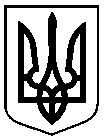 Сумська міська радаВиконавчий комітетРІШЕННЯЗ метою сприяння розвитку всіх форм торгівлі та впорядкування торгівлі хвойними деревами у зимовий період 2020 року на території Сумської міської територіальної громади, відповідно до постанови Кабінету Міністрів України    від 15.06.2006 № 833 «Про затвердження Порядку провадження торговельної діяльності та правил торговельного обслуговування на ринку споживчих товарів» (зі змінами), рішення Сумської міської ради від 26.12.2014 № 3853 – МР «Про затвердження Правил благоустрою міста Суми», рішення виконавчого комітету Сумської міської ради від 07.09.2010 № 537 «Про затвердження Положення про порядок провадження торговельної діяльності та надання послуг на території м. Суми» (зі змінами), від 17.03.2020 № 133 «Про затвердження Положення про організацію сезонної, святкової виїзної торгівлі, надання послуг у сфері розваг та проведення ярмарків на території Сумської міської об’єднаної територіальної громади» (зі змінами), ураховуючи рекомендації Комісії з організації сезонної, святкової виїзної торгівлі, надання послуг у сфері розваг та проведення ярмарків на території Сумської міської об’єднаної територіальної громади (протокол засідання від 03.12.2020 № 6), керуючись підпунктом 8 пункту «а» частини першої статті 30, частиною першою статті 52 Закону України «Про місцеве самоврядування в Україні», виконавчий комітет Сумської міської радиВИРІШИВ:1. Визначити місця для здійснення сезонної роздрібної торгівлі хвойними деревами у зимовий період 2020 року на території міста Суми з дня прийняття даного рішення по 31.12.2020 згідно з додатком.2. Відділу торгівлі, побуту та захисту прав споживачів Сумської міської ради (Дубицький О.Ю.):2.1. Повідомити суб’єктів господарювання про прийняте рішення. 2.2. Забезпечити здійснення контролю у межах компетенції за дотриманням суб’єктами господарювання під час здійснення сезонної торгівлі хвойними деревами вимог даного рішення, нормативних актів у сфері торгівлі, захисту прав споживачів. Суб’єктам господарювання здійснювати сезонну торгівлю за умов: дотримання вимог чинних нормативних актів, карантинних заходів; укладання договорів про надання послуг з поводження з побутовими відходами, про закріплення визначеної території по утриманню в належному санітарно-технічному стані, про пайову участь в утриманні об’єктів благоустрою на території Сумської міської територіальної громади, звернення до Виконавчого комітету Сумської міської ради про встановлення зручного для населення режиму роботи.4. Управлінню «Інспекція з благоустрою міста Суми» Сумської міської ради (Голопьоров Р.В.) забезпечити контроль за дотриманням нормативних актів у сфері благоустрою.Директору КП «Паркінг» Сумської міської ради                         (Славгородський О.В.) укласти з суб’єктами господарювання договори про пайову участь в утриманні об’єктів благоустрою на території Сумської міської територіальної громади.Рекомендувати Сумському міському управлінню                                                            ГУ Держпродспоживслужби в Сумській області (Хрін О.І.) забезпечити нагляд за дотриманням санітарних та санітарно - протиепідемічних норм та правил   під час здійснення сезонної торгівлі.7. Контроль за виконанням цього рішення покласти на заступника міського голови з питань діяльності виконавчих органів ради Ларіна О.С.Міський голова								О.М. ЛисенкоДубицький 700-656Ларін О.С., Дубицький О.Ю., Голопьоров Р.В., Славгородський О.В., Хрін О.І.ЛИСТ ПОГОДЖЕННЯдо проєкту рішення Виконавчого комітету Сумської міської ради «Про організацію сезонної роздрібної торгівлі хвойними деревами на території Сумської міської територіальної громади у зимовий період 2020 року»Начальник відділу торгівлі,побуту та захисту прав споживачів 				О.Ю. ДубицькийНачальник управління «Інспекція з благоустрою міста Суми»				Р.В. ГолопьоровЗаступник міського головиз питань діяльності виконавчих органів ради								О.С. ЛарінНачальник правового  управління					О.В. ЧайченкоНачальник відділу протокольної роботи та контролю 					Л.В. МошаКеруючий справами виконавчого комітету			Ю.А. Павлик		Проєкт рішення підготовлено з урахуванням вимог Закону України «Про доступ до публічної інформації» та Закону України «Про захист персональних даних.від                                  №     Про організацію сезонної роздрібної торгівлі хвойними деревами на території Сумської міської територіальної громади               у зимовий період 2020 року